Subject    :  MATHEMATICSTopic : RATIONAL NUMBERSTopic : RATIONAL NUMBERSDate of Worksheet :  17/04/2019Date of Worksheet :  17/04/2019Resource Person: Mrs. Indu.PResource Person: Mrs. Indu.PResource Person: Mrs. Indu.PDate of submission :  Date of submission :  Name of the Student _______________Name of the Student _______________Class &Division: _______Class &Division: _______Roll Number : ____SL.No.SL.No.SECTION A [BASIC SKILLS]SECTION A [BASIC SKILLS]1 .1 .  -     -   2.2. + 4 + 43.3.   ×    × 4.4.  ÷   ÷ 5.5.Simplify:(i)   +    -  (ii)1 -  2   Simplify:(i)   +    -  (ii)1 -  2   Sl.No.SECTION B – [CHAPTER BASED QUESTIONS]Marks1The sum of two rational numbers is   . if one number is  find the other.22Simplify  (   +    )  × 23Write rational numbers  which are equal to its  reciprocals .24Write the rational number which is equal to its additive inverse.15Name the property which allows you to multiply three rational numbers in any order.16What is the sum of any number and its additive inverse?17Find the additive inverse  and multiplicative inverse of  18By which  rational number should    be multiplied to obtain   ?  19Is 1   , the multiplicative inverse of     ?  Why or why not?210What should be subtracted from [ + +   ]   to get 1 ?211Find using distributive property:(i)  x     +     x   (ii) x     +     x  (iii)x  -    x    312Simplify using appropriate properties  x    -   x    +  x   313What is the perimeter of a quadrilateral whose four sides measure 3cm, 2 cm, 4 cm and 2 cm.3SECTION C [HOT QUESTIONS]SECTION C [HOT QUESTIONS]SECTION C [HOT QUESTIONS]1The product of two rational numbers is  If one of them is  then find the other.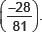 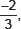 32Verify that  and  are there same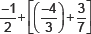 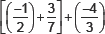 43Find:     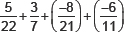 44In a school of the students are girls.If there are 240 boys ,find the number of girls.3